XIII Seminar on Software for Nuclear, Subnuclear and Applied Physics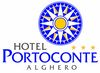 –Hotel Booking Form-Please write in capital lettersPersonal InformationFull Name:Address :Tel/Fax:@mail:I would like to reserve: _____ Double Single use  (1 person)                            _____ Double/twin room (2 persons)                             Date of Arrival _______________Time _________Date of Departure _____________Time _________The hotel accommodation is guaranteed to all people who send the request no later than 10May 2016, after that date will be subject to availability at the time. The allocation of rooms will be observing the chronological order of arrival of request.€_110,00____( 1 person ) Double Single use  per day in Full board  (Drinks included :1/2 water + ¼ wine per person per meal) ,€_150,00____(2 persons) Double room per day in Full board  (Drinks included :1/2 water + ¼ wine per person per meal) ,Not included: Extra at the bar and Beach towels  Deposit required to confirm booking of 2 nights stay through* Bank transfer or Credit card: BNL(BancaNazionaledelLavoro)
IBAN:IT14O(letter)0100584890000000003080
Swift:BNLIITRRXXX
Payableto:SATAS.r.l.
Reason: please indicate the name of the booking and travel dates* Credit Card: I authorize S.A.T.A. Srl to charge from my credit card to confirm reservations for the meeting  Visa	 Master      ( we do not accept American Express/Diners Club credit cards)Number of Credit Card    __/__/__/__/ __/__/__/__/ __/__/__/__/ __/__/__/__/  Date of Exipry   __ __/__ __Name on card __________________________________Signature.Please also indicate whether you need simple receipt or invoice. If you need an invoice, please indicate name and vat.n° through e-mail or fax, or upon arrival at the hotel.Directions: Hotel Porto conte , Località Porto Conte - 07041 Alghero (SS)Tel:  (39) 079 – 94 20 35, Fax: (39) 079 – 94 20 45,   email: info@hotelportoconte.comThe Alghero airport is about 12km from the Headquarters Hotel Porto Conte. Cancellation Policy:Cancellations up to 7 days before date of arrival, no fee will be charged.Late cancellations and no –shows will be charged an amount equal to 2 (two) night’s stay.The modified later the total amount will be charged .We ask you to submit this registration form by fax or e-mail directly to Hotel Porto conte numbers above..Date_______________		Signature_________________________________________________